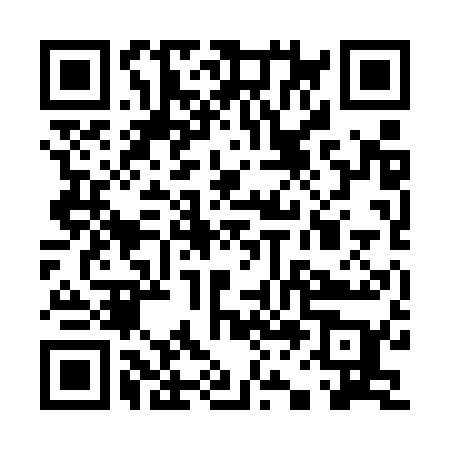 Ramadan times for Perisher Valley, AustraliaMon 11 Mar 2024 - Wed 10 Apr 2024High Latitude Method: NonePrayer Calculation Method: Muslim World LeagueAsar Calculation Method: ShafiPrayer times provided by https://www.salahtimes.comDateDayFajrSuhurSunriseDhuhrAsrIftarMaghribIsha11Mon5:345:347:011:164:497:317:318:5312Tue5:355:357:021:164:487:297:298:5113Wed5:365:367:031:164:477:287:288:5014Thu5:375:377:041:164:467:267:268:4815Fri5:385:387:051:154:457:257:258:4616Sat5:395:397:061:154:447:237:238:4517Sun5:405:407:071:154:437:227:228:4318Mon5:415:417:081:144:427:217:218:4219Tue5:425:427:091:144:427:197:198:4020Wed5:435:437:091:144:417:187:188:3921Thu5:445:447:101:144:407:167:168:3722Fri5:455:457:111:134:397:157:158:3623Sat5:465:467:121:134:387:137:138:3424Sun5:475:477:131:134:377:127:128:3325Mon5:485:487:141:124:367:107:108:3126Tue5:495:497:151:124:357:097:098:3027Wed5:505:507:151:124:347:077:078:2828Thu5:515:517:161:114:337:067:068:2729Fri5:525:527:171:114:327:057:058:2530Sat5:525:527:181:114:317:037:038:2431Sun5:535:537:191:114:307:027:028:221Mon5:545:547:201:104:297:007:008:212Tue5:555:557:211:104:286:596:598:193Wed5:565:567:211:104:276:576:578:184Thu5:575:577:221:094:266:566:568:165Fri5:585:587:231:094:256:546:548:156Sat5:585:587:241:094:246:536:538:147Sun4:594:596:2512:093:235:525:527:128Mon5:005:006:2612:083:215:505:507:119Tue5:015:016:2612:083:205:495:497:0910Wed5:025:026:2712:083:195:485:487:08